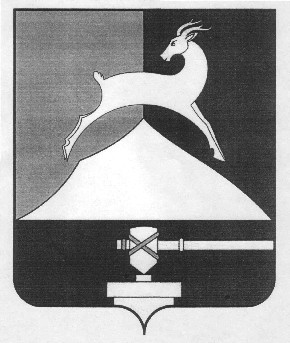 Администрация Усть-Катавского городского округаЧелябинской областиПОСТАНОВЛЕНИЕОт 05.08.2014 г.			   	                                         	№  842 О внесении изменений в постановлениеот 14.01.2013 г. №5 «Об образовании на территории Усть-Катавского городского округа избирательных участков»  	В соответствии с Федеральным законом  «Об основных гарантиях избирательных прав и права на участие в референдуме граждан Российской Федерации», Уставом Усть-Катавского городского округа,	администрация Усть-Катавского городского округа ПОСТАНОВЛЯЕТ:	1. Внести изменения в приложение постановления администрации Усть-Катавского городского округа от 14.01.2013 г. №5 «Об образовании на территории Усть-Катавского городского округа избирательных участков» в п.18 слова «помещение ООО «Леспромсервис» пос. ж/д станции Минка (р-д Минка, Железнодорожный переулок, д. № 16)» заменить на слова «пос. ж/д станции Минка (р-д Минка, ул. Советская, д.22)»	2. Общему отделу администрации Усть-Катавского городского округа (О.Л.Толоконникова) настоящие постановление опубликовать в газете «Усть-Катавская неделя».	3. Контроль за исполнением постановления оставляю за собой.Глава Усть-Катавского городского округа			   Э.В.Алфёров